День социального партнерства в Параньгинском районе 
  Параньгинская районная организация Профсоюза совместно с отделом образования администрации района провели на базе Куянковской средней общеобразовательной школы  районный семинар "День социального партнерства". На семинар приглашены руководители образовательных организаций, председатели первичных профсоюзных организаций и молодые педагоги образовательных организаций Параньгинского района. Открыли семинар руководитель отдела образования Ворончихин В.В. 
и председатель Параньгинской районной организации Профсоюза 
Гилязова Р.В.В рамках семинара молодые педагоги совместно с наставниками района провели профсоюзные уроки.Завершением встречи стала интеллектуальная игра "Что? Где? Когда?", в которой приняли участие 6 команд. По результатам  упорной борьбы жюри определило победителей: 1 место - команда председателей первичных организаций;  2 место- команда наставников; 3 место- команда молодых педагогов. Все участники и победители награждены грамотами и сладкими призами от районной организации Профсоюза. 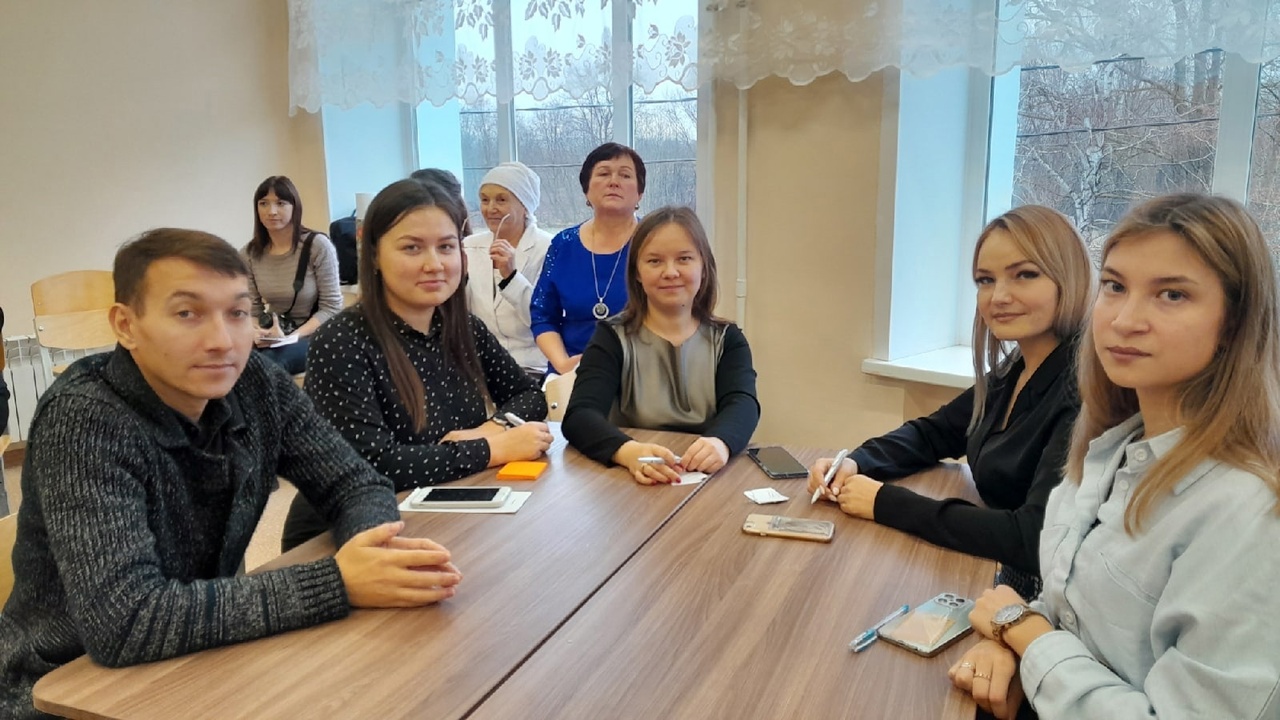 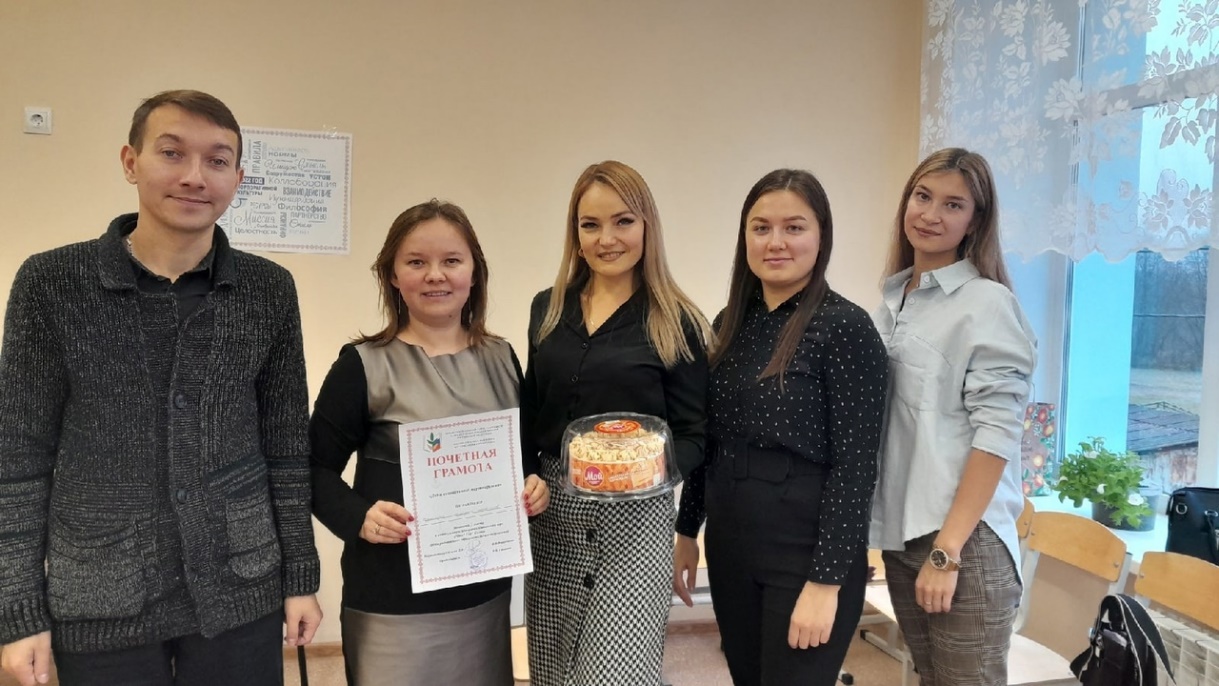 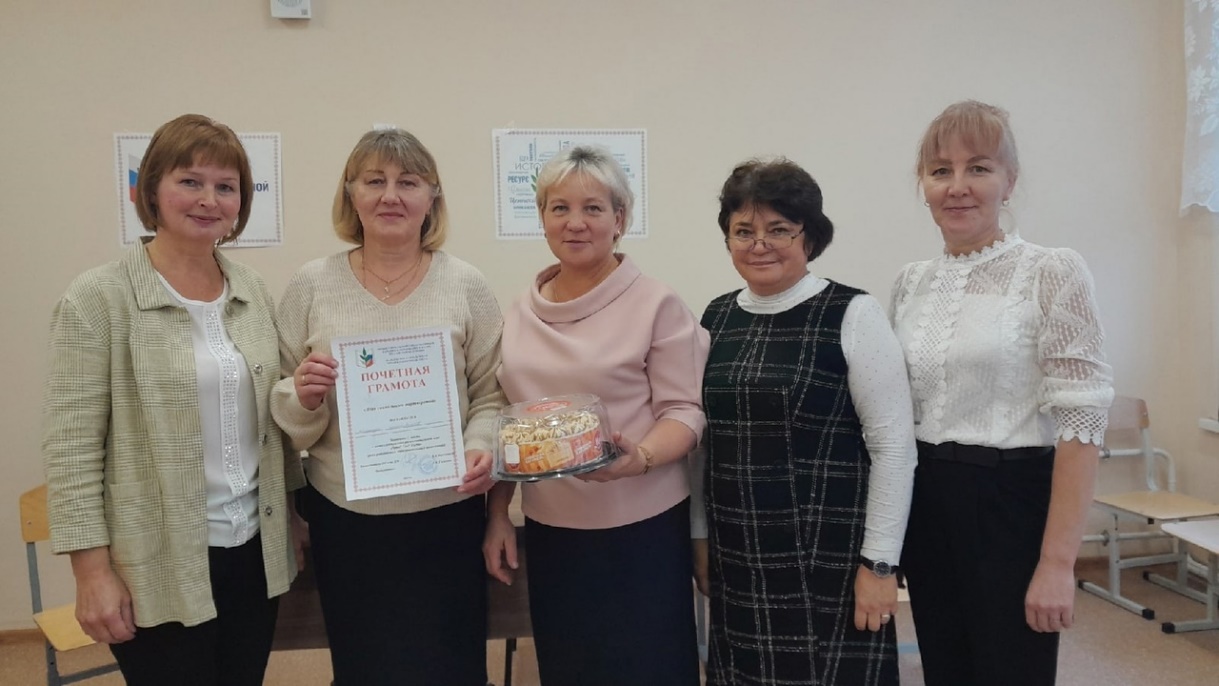 